Сказка Расчёска автор: Суханова Алина          Жила – была расчёска в магазинчике на углу улицы. Она жила там очень много лет, но никто не покупал её. Изо дня в день расчёска грустила, глядя на уходящих покупателей.           Но однажды в магазин зашла маленькая девочка по имени Оливия. У неё были изящные густые волосы, заплетенные в длинный хвост. Оливия долго рассматривала товар, выбирала, что же ей купить. Её взгляд остановился на печальной расчёске. «Почему же она такая грустная?»- подумала Оливия. «Думаю, я смогу её развеселить». Девочка подошла к продавцу. Он с улыбкой на лице ответил, что эту расчёска здесь уже давно, и то, что её можно купить. Оливия радостно протянула купюру и побежала к расчёске.           Придя домой, девочка сразу же принялась расчёсывать и заплетать свои волосы. Они с каждым разом становились всё мягче и нежнее. Оливия осчастливила расчёску, и та перестала быть грустной.  Проходя по локонам девочки, она старалась быть гладкой и удобной. А через пару лет Оливия решила открыть свой салон красоты. Расчёска была рада, что смогла вдохновить её на такой ответственный шаг.             Расчёска была счастлива.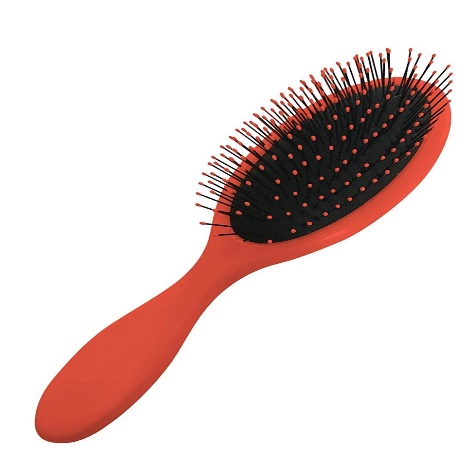 